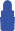 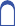 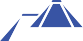 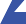 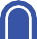 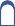 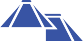 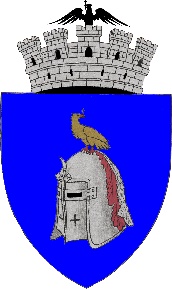 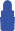 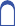 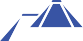 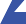 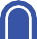 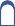 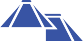 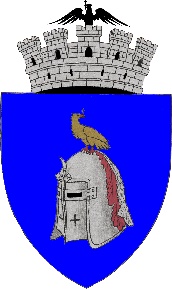 Nr. de înregistrare .............................../...................................				 CEREREprivind emiterea datelor de acces în evidența fiscală a Primăriei Municipiului Câmpulung (persoane fizice)  pe platforma Atlas prin accesarea link-ului :https://www.spv.primariacampulung.ro/Doamna  Primar,	Subsemnatul(a) .................................................................................................... domiciliat(ă) în jud......................................................., localitatea……………………………………........................, strada ......................................................................, nr........, bl. .........., sc............, et. ..........., ap. ........, în calitate de proprietar/ coproprietar/ reprez. fiscal, legitimat(ă) prin B.I./C.I./C.I.P./Paş. Seria ...... nr…...….............., C.N.P................................................................., telefon fix/mobil………….……………...………………, e-mail……………………………………………………….. solicit eliberarea unui ID (date acces) pentru:vizualizarea și plata impozitelor și taxelor locale;depunerea cererilor și obținerea de certificate fiscale online;vizualizarea / comunicarea actelor administrative în contul creat și la adresa de email indicată, după caz;vizualizarea bunurilor înregistrate/declarate în evidența fiscală a Primăriei Câmpulung;etc,Rog ca ID-ul și parola inițială de acces să fie transmise la adresa de e-mail menționată mai sus.	Atașez prezentei copie de pe actul de identitate cu mențiunea “Conform cu originalul” și semnătura olografă.Sunt de acord cu comunicarea actelor administrativ fiscale pe adresa electronică (email) menționată mai sus, în conformitate cu art. 46, alin.(8), art. 47, alin.(9), și art.48, alin.(1), din Legea nr. 207/2015 privind Codul de procedură fiscală, cu modificările și completările ulterioare, aplicate prin Ordinul M.D.R.A.P. nr. 3097/2016, coroborat cu prevederile HCL  nr. 167/29.11.2018.Am luat cunoștință că trebuie să comunic organului fiscal , în termen de 30 zile, orice modificare cu privire la schimbarea adresei de domiciliu, nume, prenume, nr. membrii în gospodărie, telefon sau adresă de email, precum și dobândirea / înstrăinarea de bunuri mobile/imobile impozabile.	Datele din  prezentul act administrativ fiscal se supun dispoziţiilor Regulamentului (UE) 679/2016 privind protecţia persoanelor fizice în ceea ce priveşte prelucrarea datelor cu caracter personal şi privind libera circulaţie a acestor date şi de abrogare a Directivei 95/46/CE (Regulamentul general privind protecţia datelor).	În cazul în care datele furnizate nu se confirmă ( CNP, nr. telefon sau adresa de email), ne rezervăm dreptul de a nu da curs cererii.	ATENȚIE: Cererea va fi depusă personal sau prin împuternicit! Toate câmpurile sunt obligatorii!	Data: .............................					Semnătura:........................................